Единый государственный экзамен по ОБЩЕСТВОЗНАНИЮИнструкция  по выполнению работыЭкзаменационная работа состоит из двух частей, включающих в себя 29 заданий. Часть 1 содержит 20 заданий с краткие ответом. Часть 2 содержит 9 заданий с развёрнутым ответом.На выполнение экзаменационной работы по обществознанию отводится 3 часа 55 минут (235 минут).Ответом к заданиям части 1 является слово (словосочетание),	 цифра  или  последовательность  цифр.  Ответ  запишите   по приведённым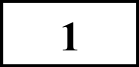 ниже образцам в поле ответа в тексте работы без пробелов, запятых и других дополнительных символов, а затем перенесите в бланк ответов № 1.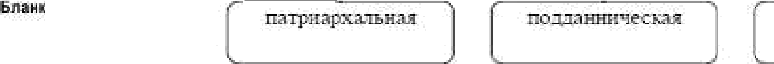 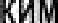 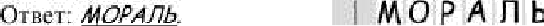 *""”"	z 2 3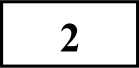 tЈтвет: /		1   1  2 5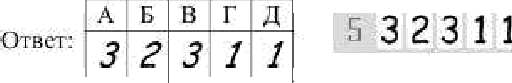 Задания части 2 (21—29) требуют полного ответа (дать объяснение, описание или обоснование; высказать и аргументировать собственное мнение). В бланке ответов № 2 укажите номер задания и запишите его полное решение. Выполняя последнее задание работы, Вы можете проявить свои знания и умения на том содержании, которое для Вас более привлекательно.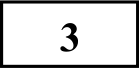 Все бланки ЕГЭ заполняются яркими чёрными чернилами.Допускается использование гелевой, или капиллярной, или перьевой ручек.При выполнении заданий можно пользоваться черновиком. Записи в черновике не учитываются при оценивании работы.Баллы, полученные Вами за выполненные задания, суммируются. Постарайтесь выполнить как можно больше заданий и набрать наибольшее количество баллов.Часть 1Запишите слово, пропущенное в таблице.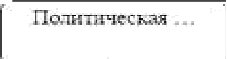 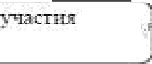 Ответ:     	Найдите понятие, которое является обобщающим для всех остальных по- нятий представленного ниже ряда. Запишите это слово (словосочетание)Спад; рецессия; цикл; подъем; депрессия.Ответ:   	Ниже приведён ряд терминов. Все они, за исключением двух, относятся к участникам уголовного судопроизводства со стороны обвинения.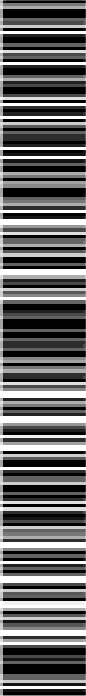 следовательпотерпевшийпрокурорадвокатдознавательобвиняемый Ответ: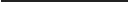 Желаем успеха.!          Найдите   в   приведённом	ниже   списке   отличительные	признаки мировых религий. Запишите цифры, под которыми они указаны.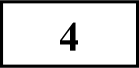 большое число последователей во всем миреоснова религиозной жизни отдельных нацийпроповедуют равенство всех людейстремятся согласовать жизнь с религиозными нормамивера в достоверность и истинность явлений, принимаемых без доказательствносят надэтнический характер, выходя за пределы наций и государствОтвет:   	     Остановите	соответствие	между	названием	религии	и	её характеристикой: к каждой  позиции,  данной  в первом столбце, подберите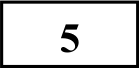 соответствующую позицию из второго столбца.          Студент Пётр Иванов готовится к сдаче экзамена. Выберите из пред- ложенного  перечня ситуации, в которых он выступал  как субъект познава-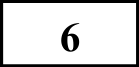 тельной деятельности. Запишите цифры, под которыми они указаны.Выбрал учебные пособия для подготовки.Сильно  волновался  в ночь  перед экзаменом.Забыл прийти на предэкзаменационную консультацию.Подготовил краткие конспекты по основным вопросам.С одногруппниками вслух проговорил  ключевые  положения каждо-го ответа.Чтобы	снять	стресс,	слушал	накануне	экзамена	лёгкуюИНСТ]Э	eHTiЗЛЬH   Ю  М   ЗЫК   .Ответ:   	  Выберите верные суждения о государственном бюджете и  запишите цифры, под которыми они указаны.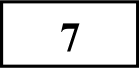 А) синтоизм Б) индуизм В) буддизмF) фетишизм Д) тотемизм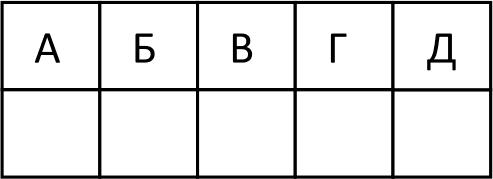 Ответ:НАЗВАНИЕХАРАКТЕРИСТИКАпервобытнаямироваянациональнаяОдна из статей доходов государственного бюджета — развитие инфраструктуры.К расходам бюджета относится обслуживание государственного долга.Государственный бюджет финансово обеспечивает экономическую политику государства.Рост дефицита государственного бюджета всегда приводит к инвестиционной активности в стране.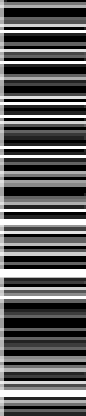 Дефицит государственного бюджета характеризуется превышением доходов над расходами государства.Ответ:   	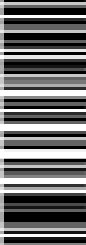          Остановите соответствие между объектами изучения экономической науки и её разделами.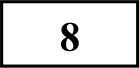 ОБЪЕКТ ИЗУЧЕНИЯ	РАЗДЕЛА) динамика валового внутреннего продукта	1) микроэкономика Б) поведение потребителей отдельных товаров и услуг	2) макроэкономика В) условия успешности бизнеса в определённых сферахГ) изменение курсов валютД) причины экономических кризисовЗапишите в таблицу выбранные цифры под соответствующими буквамиОтвет: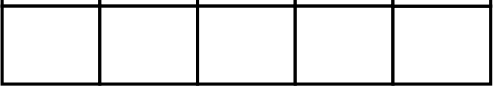           Аптека	№	1   города	N   является	муниципальным	унитарным предприятием. Что из приведённого в списке соответствует отличительным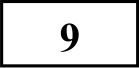 признакам	данной	формы	организации	предпринимательской деятельности? Запишите цифры, под которыми они указаны.Цифры укажите в порядке возрастания.Высшим органом управления является общее собрание его членов, которое решает важнейшие вопросы деятельности фирмы, в том числе избирает постоянно действующие исполнительные органы  правление и/или председателя.Предприниматель отвечает по своим обязательствам всем принадлежащим ему имуществом,  за исключением имущества, на которое в соответствии с законом не может быть обращено взыскание.Коммерческая организация не наделена правом собственности на имущество, закреплённое за ней собственником.Предприятие не вправе создавать в качестве юридического лица другое предприятие путём передачи ему части своего имущества (дочернее предприятие).Имущество предприятия принадлежит ему на праве хозяйственного ведения или на праве оперативного управления, является неделимым и не может быть распределено по вкладам.Прибыль предприятия распределяется между его работниками в соответствии с их трудовым участием.Ответ:  	ух  о		На графике изображено  изменение  спроса на импортные автомобили. Что из   приведённого    ниже   могло   вызвать   сдвиг   кривой   спроса   (D)  изположения D0 в положение D1? (На графике Р — цена товара, Q количество товара.)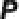 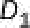 °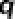 i)	Произошел рост цен на импортную бытовую технику	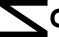 Доходы покупателей уменьшилисьУдачная рекламная кампанияДоходы покупателей вырослиПадение цены отечественного производителя Ответ:   	JJ		Выберите  верные  суждения  об  отклоняющемся   поведении и запишите цифры, под которыми они указаны.Отклоняющееся поведение индивида всегда связано с нарушением нравственных норм.Отклоняющееся поведение индивида может быть вызвано его социальным окружением.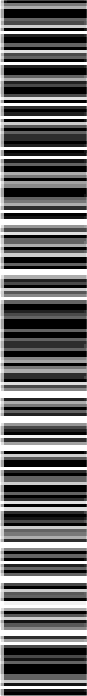 Отклоняющееся поведение индивида может иметь как негативный, так и позитивный характер.Депривация  — разновидность  отклоняющегося поведения.Отклоняющееся	поведение   влечёт   определённые	социальные санкции.Ответ:   	   В странах Z и У учёные проводили. опросы общественного мнения. Совершеннолетним гражданам,  участвующим  в oпpoce, был задан вопрос: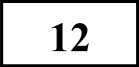 «Что Вы думаете об уплате налогов?»Полученные результаты опроса (в % от числа опрошенных) представлены в виде диаграммы.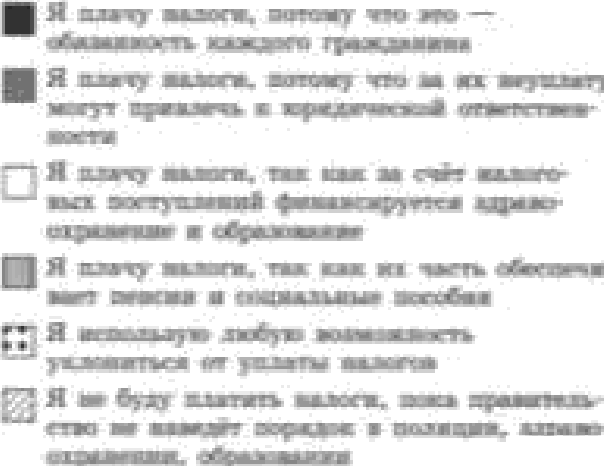 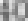 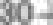 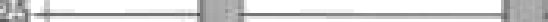 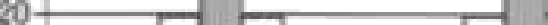 Найдите в приведённом списке выводы, которые можно сделать на основе таблицы, и запишите цифры, под которыми они указаны.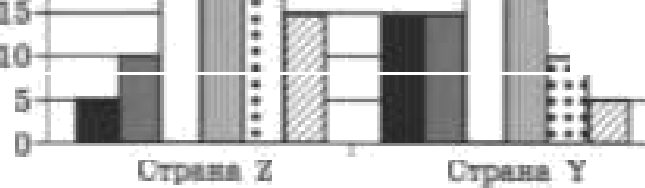 В стране У, в отличие от страны Z, пропорциональная система налогообложения.В стране Z гражданам приходится платить больше налогов, чем в стране У.В обеих странах есть граждане, которых от неуплаты налогов удерживает только страх наказания.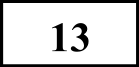 134Выберите верные суждения о типах политических партий и запишите цифры, под которыми они указаны.Политические партии в зависимости от участия в осуществлении власти делятся на нелегальные и правящие.Реформистские партии стремятся к высоким темпам преобразований с использованием нелегальные методов борьбы.Кадровые партии отличает многочисленность и систематическая ра- бота в парламенте.По идеологической направленности партии делятся на консерватив- ные и либеральные.Правые партии выступают за незыблемость существующего обще- ственного порядка.Ответ:  	Установите соответствие между полномочиями органов власти и государственными институтами или должностным лицом в Российской Федерации, которые их исполняют: к каждой позиции, данной в первом столбце, подберите соответствующую позицию из второго столбцаГОСУДАРСТВЕННЫЕ ИНСТИТУТЫ И ДОЛЖНОСТНЫЕ ЛИЦА РФ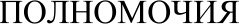 В стране Z, в отличие от страны У, законы предусматривают более жёсткое наказание за уклонение от уплаты налогов.Равные доли опрошенных обеих стран платят налоги, так как за их счёт финансируется здравоохранение и образование.Ответ:   	А)   Назначение заместителя председателяСчетной палатыНазначение выборов Президента РФ Назначение выборов в Государственную Думу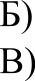     Назначение на должность Уполномоченного по правам человека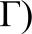     Выдвижение кандидата на должность Верховного Судьи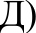 I)	Президент РФСовет Федерации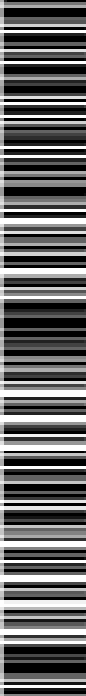 Государственная Дума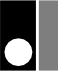 Запишите в таблицу выбранные цифры под соответствующими буквами.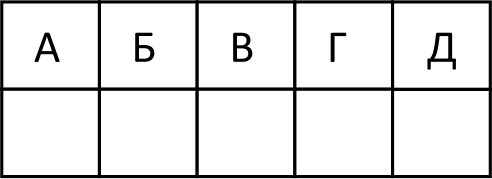 Ответ:  В стране Z происходят регулярные выборы в парламент. Какие признаки позволят   сделать   вывод,   что  в  стране   Z  утвердился  демократический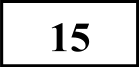 режим? Запишите цифры, под которыми они указаны.В стране действует принцип парламентаризма.В стране существует свободная конкуренция политических партий.Правительство страны разрабатывает и исполняет гос.бюджет.В стране действует конституция.Права и свободы граждан гарантированы и защищены законом.В государстве действует принцип разделения властей.Ответ:   	   Какие	из	приведённых	ниже	положений	относятся	к	основам конституционного строя РФ? Запишите цифры, под которыми они указаны.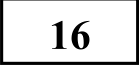 республиканская форма правлениямногообразие форм собственностивозможность ограничения прав и свобод в целях защиты основ конституционного строя4)доминирование	судебной	власти	над	законодательной	и исполнительной5) гарантия свободы средств массовой информации.Ответ:   	   Выберите верные суждения об уголовной ответственности в соответствии  с УК РФ и запишите цифры, под которыми они указаны. Цифры укажите в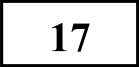 порядке возрастания.Уголовной ответственности подлежат только вменяемые лица.Субъектами уголовной ответственности являются физические и юридические лица.По общему правилу уголовной ответственности подлежат лица, достигшие 16 лет.Совершившие преступление в состоянии опьянения, отягчает уголовную ответственность.Закон, отменяющий или смягчающий уголовную ответственность, обратной силы не имеет.Ответ:   	          Остановите соответствие между организационно-правовыми формами и видами юридических  лиц: к каждой  позиции,  данной в первом  столбце,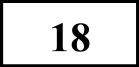 подберите соответствующую позицию из второго столбца.ОРГАНИЗАЦИОННО-ПРАВОВЫЕ	ВИДЫ  ЮРИДИЧЕСКИХ ФОРМЫ ЮРИДИЧЕСКИХ ЛИЦ	лицА) производственные кооперативы	1) корпоративное Б) фонды	2) унитарноеВ) публично-правовые компании Г)  крестьянские хозяйстваД) хозяйственные партнерстваЗапишите в таблицу выбранные цифры под соответствующими буквами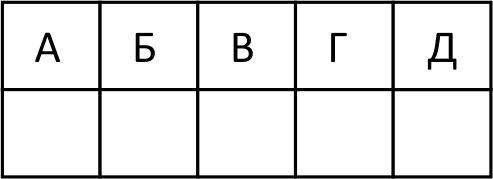 Ответ:          Сотрудница туристической фирмы И. регулярно опаздывает к началу рабочего	дня.   Директор   фирмы	неоднократно	предупреждал	её   о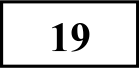 недопустимости подобных действий, однако И. продолжает опаздывать. Выберите в приведённом ниже списке позиции, связанные с правовой оценкой данной ситуации, и запишите цифры, под которыми они указаны.трудовое правогражданско-правовая ответственностьдисциплинарный проступокадминистративное правоувольнениематериальная ответственность Ответ:   	Прочитайте приведённый ниже текст, в котором пропущен ряд слов. Выберите из предлагаемого списка слова, которые необходимо вставить на место пропусков.«Президентская республика характеризуется соединением в руках прези- дента полномочий главы 	(А)  и главы исполнительной власти. Долж- ность премьер-министра в такой республике, как правило, отсутствует. Президента  страны  избирают  внепарламентским  путём:  или  всенародным 					(Б) (как, например,  в Аргентине),  или коллегией вы- борщиков (как, скажем, в США). Это обеспечивает независимость источника 		(В)   президента   от   парламента.  Президент  получает также право 			(F)  в  отношении  парламентских  решений: он может вернуть на повторное рассмотрение в высший законодательный орган любой 	(Д).  Но если парламент  вторично, квалифицированным боль- шинством голосов — 2/3 в обеих палатах — проголосует за него, то проект становится     законом,     обретает 	(Е),     невзирая     на     мнение президента. Не вправе президент и распустить парламент».Слова в списке даны в именительном падеже. Каждое слово (словосочетание) может быть использовано только один раз.Выбирайте последовательно одно слово за другим, мысленно заполняя каждый пропуск. Обратите внимание на то, что слов в списке больше, чем Вам потребуется для заполнения пропусков.Список терминов:Частъ 2 	Прочитайте текст и въіполните задания 21-24.	Культура формирует личности членов общества, тем самым она в значительной степени регулирует их поведение. Клиффорд Гиртц называет культуру «системой регулирующих механизмов, включающих планы, рецепты, правила, инструкции. . . которые служат для управления поведением». Он считает, что без культуры люди были бы полностью дезориентированы: «Не обусловленное моделями культуры (системами значимых символов) поведение человека стало бы практически неуправляемым, оно сводилось бы к спонтанным бессмысленным поступкам и безудержным эмоциям, у человека практически не мог бы сформироваться опыт».О том, насколько важна культура для функционирования индивида и общества, можно судить по поведению людей, не охваченных социализацией. Неконтролируемое,или инфантильное, поведение так называемых детей джунглей, которые оказались полностью лишенными общения с людьми, свидетельствует отом, что без социализации люди не способны усвоить упорядоченный1) юридическая сила4) законопроект2) власть5) государство3) отлагательное ветоформа правленияобраз жизни, овладеть языком и научиться добывать средства к существованию.. .Если культура регулирует поведение людей, можем ли мы зайти такголосование	8) политика	9) законодательный В данной ниже таблице приведены буквы, обозначающие пропущенные слова.  Запишите  в  таблицу  под  каждой  буквой  номер  выбранного вамислова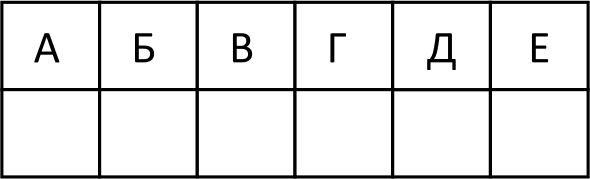 Ответ:далеко, чтобы назвать её репрессивной? Именно так считал Зигмунд Фрейд. Он исследовал конфликт между культурой (или «цивилизацией») и инстинктивным началом человеческой натуры. Часто культура действительно подавляет побуждения человека, главным образом, сексуальные и агрессивные. Но она не исключает их полностью. Она скорее определяет условия, при которых они удовлетворяются...Но, учитывая важность влияния культуры на поведение людей, мы не должны вместе с тем преувеличивать её возможности. Способность культуры управлять человеческим поведение ограничена по многим причинам. Прежде всего, небеспредельны возможности человеческогоорганизма. Простых смертных нельзя научить перепрыгиватьчерез высокие здания, даже если общество высоко ценит такие подвиги. Точно также существует предел знаний, которые может усвоить человеческий мозг...Факторы окружающей среды также ограничивают воздействие культуры. Например, засуха или извержения вулкана могут нарушить сложившийся способ земледелия. Факторы окружающей среды могут препятствовать формированию некоторых моделей культуры. Согласно обычаям людей, живущих в тропических джунглях  с влажным  климатом,  не  принято  в течении  длительного  времени  возделывать  определённые  участкиземли, поскольку на них нельзя долго получать высокие урожаи зерновых.Поддержание устойчивого общественного порядка также ограничивает влияние культура. Само выживание общества диктует необходимость осуждения таких поступков, как убийство, воровство и поджог. Если бы эти поступки получили широкое распространение, стало бы невозможным сотрудничество между людьми, необходимое  для  собирания  или производства продуктов питания, обеспечения жильём и осуществления других важных видов деятельности.236237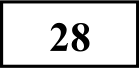 политического участия граждан, и одно предложение, раскрывающее главную задачу субъектов политического процесса.Назовите и проиллюстрируйте примерами любые три основания для признания сделки недействительной.Тренер спортивной школы считает, что у Ирины хорошие физические данные для занятий художественной гимнастикой. Какое понятие характеризует уровень развития способностей Ирины на этом этапе? Какие ещё уровни развития способностей выделяют учёные? (Назовите два уровня.) Предположите, что нужно сделать Ирине, чтобы достичь высоких спортивных результатов.Вам поручено подготовить развёрнутый ответ по теме «Эффективность деятельности фирмы». Составьте план, в соответствии с которым Вы  будете освещать эту тему. План должен содержать не менее трёх пунктов, из которых два или более детализированы в подпунктах.(Н. Смелзер)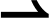 231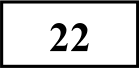 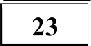 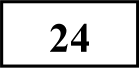 25Какое определение культуры приведено автором? Как в тексте объясняется положение о «репрессивном» характере культуры?Какие факторы по мнению автора, ограничивают воздействие  культуры  на поведение человека (укажите любые три фактора)?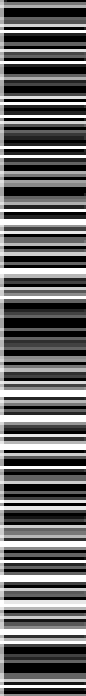 Какие три результата социализации названы в тексте? Используя факты общественной жизни и личный социальный опыт, приведите пример того, какое социализирующее воздействие необходимо для достижения каждого из этих результатов.Используя текст и обществоведческие знания, приведите три объяснения высказанной в тексте мысли о том, что без культуры люди были бы полностью дезориентированы.Какой смысл обществоведы вкладывают в понятие «политический процесс»? Привлекая знания обществоведческого курса, составьте два предложения:   одно   предложение,   содержащее   информацию   о формах239		Выберите одно из предложенных ниже высказываний и на его основе напишите  мини-сочинение. Обозначьте  по своему  усмотрению  одну  илинесколько основных идей затронутой автором темы и раскройте её (их). При раскрытии обозначенной(-ых) вами основной(-ых) идеи(-й),в рассуждениях и выводах используйте обществоведческие знания (соответствующие понятия, теоретические положения), иллюстрируя их фактами и примерами из общественной жизни и личного социального опыта, примерами из других учебных предметов. Для иллюстрации сформулированных   Вами   теоретических	положений,	рассуждений	и выводов приведите не менее двух фактов /примеров из различных источников.	Каждый	приводимый	факт		/	пример		должен	быть сформулирован развёрнуто и явно связан с иллюстрируемым положением, рассуждением, выводом.29a.1	Философия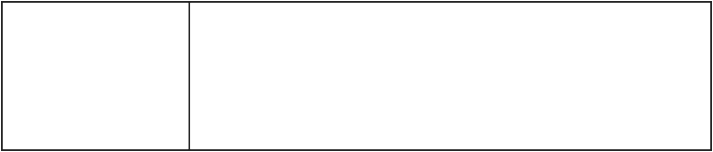 29a.2	Экономика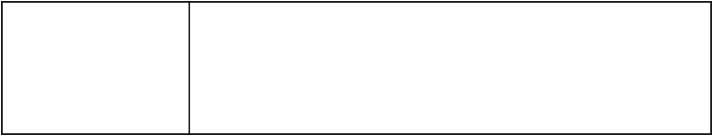 29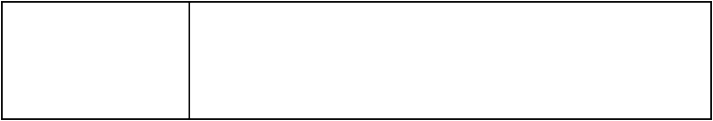 социология,социальнаяПСИХОЛОГИЯ29a.4	Политология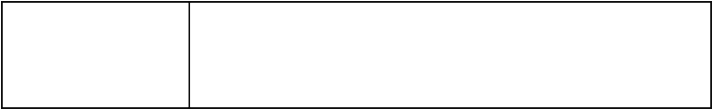 29a.5	Правоведение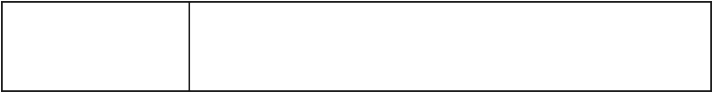 «Человек должен непоколебимо верить, что непостижимое постижимо, иначе он ничего не сможет исследовать» (Иоганн ВольФганг Fëтe).«Бизнес - увлекательнейшая игра, в кото- рой максимум азарта сочетается с мини- мумом правил» (Б. Гейтс).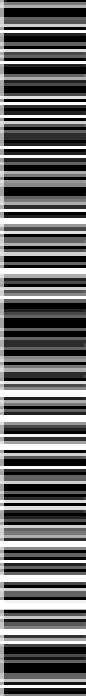 «Только тогда станешь человеком, когда научишься видеть человека в другом». (А.Н. Радищев).«Многочисленность законов в государстве есть то же, что большее число лекарей: признак болезни и бессилия» (Вольтеп4.«Нет такого закона, который удовлетворял бы всех» (Тит Ливий).Система оценивания  экзаменационной работы  по обществознанию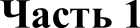 Задания 1—3, 10, 12 оцениваются 1 баллом. Задание считается выполненным верно, если ответ записан в той форме, которая указана в инструкции по выполнению задания.Правильное выполнение заданий 4—9, 11, 13—20 оценивается 2 баллами. Эти задания оцениваются следующим  образом: полное правильное выполнение задания — 2 балла; выполнение задания с одной ошибкой (одной неверно указанной, в том числе лишней, цифрой наряду со всеми верными цифрами) ИЛИ неполное выполнение задания (отсутствие одной необходимой цифры) — 1 балл; неверное выполнение задания (при указании двух или более ошибочных цифр) — 0 баллов.231232Часть 2Критерии  оценивания  заданий  с  развёрнутым  ответом Какое определение культуры приведено автором? Как в тексте объясняется положение о «репрессивном» характере культуры?Какие факторы по мнению автора, ограничивают воздействие  культуры  на поведение человека (укажите любые три фактора)?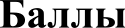 Какие три результата социализации названы в тексте? Используя факты общественной жизни и личный социальный опыт, приведите пример того, какое социализирующее воздействие необходимо для достижения каждого из этих результатов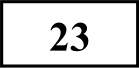 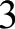 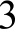 234		Используя  текст и обществоведческие знания,  приведите три объяснения высказанной   в  тексте   мысли  о  том,  что  без  культуры   люди  были быполностью дезориентированы25		Какой   смысл   обществоведы	вкладывают	в   понятие	«политический процесс»?   Привлекая   знания  обществоведческого  курса,   составьте  двапредложения: одно предложение, содержащее информацию о формах политического участия граждан, и одно предложение, раскрывающее главную задачу субъектов политического процесса.   Назовите и проиллюстрируйте примерами любые три основания для признания сделки недействительной.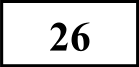 27		Тренер  спортивной  школы  считает,  что  у  Ирины   хорошие  физические данные	для	занятий	художественной   гимнастикой.	Какое	понятиехарактеризует уровень развития способностей Ирины на этом этапе? Какие ещё уровни развития способностей выделяют учёные? (Назовите два уровня.) Предположите, что нужно сделать Ирине, чтобы достичь высоких спортивных результатов.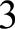 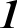 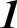 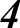    Вам поручено подготовить развернутый ответ по теме «Эффективность деятельности   фирмы».   Составьте   план,   в  соответствии   с  которым вы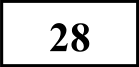 будете освещать эту тему. План должен содержать не менее трех пунктов, из которых два или более детализированы в подпунктах.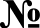 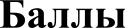 29. Выберите одно из предложенных ниже высказываний и на его основе напишите мини-сочинение. Обозначьте по своему усмотрению одну или несколько основных идей затронутой автором темы и раскройте её (их). При раскрытии обозначенной(-ых) вами основной(-ых) идеи(-й),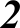 в рассуждениях и выводах используйте обществоведческие знания(соответствующие понятия, теоретические положения), иллюстрируя их фактами и примерами из общественной жизни и личного социального опыта, примерами из других учебных предметов. Для иллюстрации сформулированных   Вами   теоретических	положений,	рассуждений	и выводов приведите не менее двух фактов /примеров из различных источников.	Каждый	приводимый	факт		/	пример		должен	быть сформулирован развёрнуто и явно связан с иллюстрируемым положением, рассуждением,  выводом.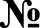 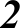 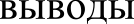 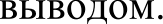 Содержание верного ответа и указания по оцениванию (допускаются иные формулировки ответа, не искажающие его смысла)БаллыВ правильном ответе должны быть следующие элементы: l)ответ на вопрос: «системой регулирующих механизмов, включающих планы, рецепты, правила, инструкции. . . которые служат для управления поведением»;2)ответ на второй вопрос: Часто культура действительно подавляет побуждения человека, главным образом, сексуальные и агрессивные.Правильно указаны оба положения2Правильно указано одно положение1Ответ  неправильный0Максимальный балл2Содержание верного ответа и указания по оцениванию (допускаются иные формулировки ответа, не искажающие его смысла)БаллыМогут быть приведены такие объяснения:  l)язык является4) противоречие  сделки  закону  (например,  Сёмин приобрёлавтоматическую винтовку, не имея лицензии на право владения оружием).Правильно названы и проиллюстрированы примерами три иболее основания.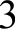 Правильно названы два-три основания, два из которыхпроиллюстрированы примерами.2Правильно названо одно основание.1Приведены рассуждения общего характера, не соответствующиетребованию задания.ИЛИ Ответ неправильный0Максимальный балл3